DIVISÃO MUNICIPAL DA ASSISTÊNCIA SOCIALLISTA DOS BENEFICIÁRIOS DO PROGRAMA BOLSA FAMÍLIA DO MÊS ABRIL 2018, PODENDO HAVER ALTERAÇÕES NA PRÓXIMA FOLHA DE PAGAMENTO.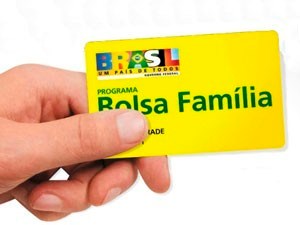 Consulta Pública Bolsa Família:http://www.portaltransparencia.gov.br/https://www.beneficiossociais.caixa.gov.br/consulta/beneficio/04.01.00-00_00.aspLISTA DE FAMÍLIAS BENEFICIÁRIAS DO PROGRAMA BOLSA FAMÍLIA - ABRIL 2018LISTA DE FAMÍLIAS BENEFICIÁRIAS DO PROGRAMA BOLSA FAMÍLIA - ABRIL 2018LISTA DE FAMÍLIAS BENEFICIÁRIAS DO PROGRAMA BOLSA FAMÍLIA - ABRIL 2018TITULAR                                                               NISTITULAR V.TOTAL    ADALGISA NEVYR RIBEIRO                                                21253158454124ADELCIDIA MARINO DE ALMEIDA                                           23764114157257ADELINA APARECIDA COELHO LOBATO                                       16151063245170ADILSON FERREIRA DA SILVA                                             12350546561124ADINARIO PEREIRA DOS SANTOS                                           12679477261195ADRIANA APARECIDA BATISTA DE CAMPOS                                   20718503850326ADRIANA APARECIDA DA SILVA                                            21257471785163ADRIANA APARECIDA DE SOUZA LOPES DOMINGOS                             16109133273124ADRIANA APARECIDA GONCALVES                                           16005234146163ADRIANA CONCEICAO DIAS DA SILVA                                       20985057909124ADRIANA CRISTINE DA CRUZ CAMPOS                                       20785549190163ADRIANA DA COSTA NUNES                                                16161820839209ADRIANA DOS SANTOS PEREIRA MIYAGUTI MONTEIRO                          16001643432163ADRIANA MARIA CORREA LOPES                                            13149298856172ADRIELE CRISTINA DOS SANTOS DA SILVA                                  20429843660163ADRIELI DE AZEVEDO SEVERINO                                           16008182724202ALAIDE MARIA EMIDIO GODOY DA SILVA                                    13063191344124ALAIRTON RAYMUNDO DA CRUZ                                             2378332720987ALANA FERREIRA DE LIMA                                                16005464656124ALEIA MARIA DE OLIVEIRA SANTOS                                        2092343798839ALESSANDRA APARECIDA AMARO                                            16107410016131ALESSANDRA DA SILVA FERRAZ                                            21024092099211ALESSANDRA DE PAULA NOGUEIRA GOMES                                    21256860966163ALEXANDRA APARECIDA DOS SANTOS                                        16150244416163ALEXANDRA LEONOR MARTINS                                              12949284258226ALICE SOARES DA SILVA                                                 1274041008785ALINE ALBERGARIA DE AZEVEDO                                           16150660819163ALINE APARECIDA DOS SANTOS GUSMAO                                     20222954234163ALINE BEATRIZ FERRAZ DE PROENCA DA SILVA                              20419155311124ALINE CARDOSO DE LIMA SANTOS                                          16005477359124ALINE CRISTINA CANDIDO                                                16148580307124ALINE CRISTINA DA CRUZ                                                16008215746124ALINE JUSTINIANO SANTOS                                               16005252438163ALINE LUCAS MORAES                                                    16005251555163ALINE PRATA DE OLIVEIRA                                               2021113553939ALINE ULTRAMARI SANTOS DA SILVA                                       2078554585339ALINY CRISTINA CORREA DOS SANTOS                                      20985592294163ALTAMIRO BATISTA SOARES                                               1703099837385AMANDA APARECIDA CORREA ROGERIO                                       12708719256124AMANDA APARECIDA DA SILVA SOARES                                      16147271696163AMANDA DE LIMA GALHARDO                                               16118042064124AMANDA FERREIRA DA SILVA                                              2120049510339AMANDA LUIZI DE JESUS BENTO                                           2003091430739AMANDA RIBEIRO TEIXEIRA                                               20154473736202ANA CARLA BARBOSA                                                     21272952446163ANA CAROLINA DE SOUZA DIAS                                            23772464382163ANA CAROLINA GONCALVES CORREA                                         20985057437124ANA CAROLINA LEITE DA SILVA                                           16118089753124ANA CAROLINA SILVA E SOUZA                                            23713144717202ANA CAROLINE SOARES LOPES                                             13042088250163ANA CAROLINI VIEIRA REIS                                              16143034681163ANA CLAUDIA ELESBAO                                                   21210684049209ANA COSTA FERREIRA                                                    16169911523202ANA CRISTINA TORQUATO NASCIMENTO                                      20045746952163ANA FLAVIA DE OLIVEIRA SILVA                                          1600832694778ANA GERALDINA GALVAO MAYRHOFER                                        12371657028131ANA KATIA DA SILVA DOS REIS                                           20650975094257ANA LUCIA VITORIANO BASTOS                                            20921749478117ANA MARIA DE SOUZA                                                    2010428522787ANA MARIA PEREIRA LEITE                                               12271603139163ANA MARIA ROCHA DUARTE                                                2092134622585ANA MARIA SATURNINO                                                   20919840412124ANA PAULA DA SILVA                                                    21223361790257ANA PAULA DA SILVA OLIVEIRA                                           20330240816241ANA PAULA DE JESUS                                                    23656185308248ANA PAULA DE MELLO CARVALHO                                           12821754223241ANA PAULA DE OLIVEIRA SOUZA                                           16161131057209ANA PAULA DIAS DA SILVA                                               23756630737124ANA PAULA ELIZARDO DA SILVA                                           20721614994248ANA PAULA MOREIRA AFONSO                                              16005545702202ANA PAULA SILVA DE CARVALHO                                           16008310846202ANA ROSA DE ANDRADE                                                   12582843263131ANDREA APARECIDA NUNES                                                16169854465163ANDREA ASSUNCAO SILVA                                                 16157039915131ANDREA FELIPE                                                         16168827022163ANDREA FIGUEIREDO MANOEL                                              16005491262163ANDREIA ALEXANDRA DA SILVA                                            16094995148124ANDREIA APARECIDA DA SILVA                                            12414265967255ANDREIA APARECIDA DA SILVA                                            16148582725287ANDREIA APARECIDA SILVA                                               16152488398124ANDREIA ARAUJO DA SILVA                                               16136464234209ANDREIA CRISTINA CORREA                                               12694809261124ANDREIA CRISTINA PRUDENTE                                             12964553256124ANDREIA LUCIA DA SILVA FERREIRA                                       1616197202787ANDRESA APARECIDA FRANCA DA COSTA GONCALVES                           16160716000202ANDRESSA CRISTINA DE PAULA FREIRE                                     2039691200685ANDRESSA MARTINS LOYOLLA                                              21274643548163ANDREZA DE CASSIA DOS SANTOS                                          17053881553124ANDREZA DE FATIMA PAIM DOS SANTOS                                     12624412672241ANDREZA SEBASTIANA PINTO QUEIROZ DA SILVA                             21210379017241ANGELA DA SILVA GONCALVES                                             2122411277885ANGELA FERREIRA MACEDO MARTINS                                        21241122352124ANGELA MARIA DE SIQUEIRA                                              1614667145385ANGELA MARIA DUTRA                                                    20045747088170ANGELA SILVA ALEXANDRE                                                16165312021277ANGELICA DA SILVA GONCALVES                                           21224112875241ANGELICA DE FATIMA PEDRO                                              2098505752678ANGELICA DE LIMA PEDRO                                                13023876249280ANGELICA VIEIRA ROSA                                                  16148584132170ANGELINA GUIMARAES DE SOUSA                                           2106751643578ANGELITA NEGRI                                                        21257707762124ANTONIA APARECIDA SANTOS EUGENIO                                      16022621586170ANTONIO CORREA                                                        1209058188587ANTONIO REIS COSTA                                                    2097782776887APARECIDA ISABEL DE FARIA                                             16158363406170APARECIDA ZACARIAS DA SILVA                                           16006725682117ARIANE LUCAS DE MORAES                                                16005314271241BARBARA ROSANE LOPES CABRAL                                           21249551066202BEATRIZ APARECIDA REIS DE ALMEIDA                                     23769246140163BEATRIZ SILVA MILHANO RODRIGUES                                       20663645640202BENEDITA DAS GRACAS DOS SANTOS GONCALVES                              23776857761171BENEDITA DE FATIMA POLICARPO                                          12541309025170BENEDITA DOS REIS ARAUJO MACHADO                                      12670120255124BENEDITA HELENA DOS SANTOS                                            1234059788085BENEDITA MARCIA DA SILVA                                              21229870492177BENEDITA ROSANA DA SILVA                                              1250308115285BENEDITO MAGNO DA SILVA                                               1075588683387BERENICE VICTORINO                                                    1614980822085BIANCA DA SILVA ALVES                                                 1305577426378BIANCA DA SILVA DE PAULA SANTOS                                       16118120529124BRENDA DE OLIVEIRA BARBOSA                                            16005329597163BRENDA ROCHELY DE OLIVEIRA THEREZA                                    20921751413124BRUNA APARECIDA DE JESUS                                              16018631351163BRUNA APARECIDA DE OLIVEIRA SILVA                                     16019577210117BRUNA PRADO DE OLIVEIRA                                               23670541434124BRUNA REZENA DE JESUS                                                 20772260251163BRUNA SILVA FONTES FRANCISCO                                          20650974837256CAMILA ALMEIDA GERVASIO DO ROSARIO                                    23679632807172CAMILA APARECIDA DE JESUS                                             20113922781202CAMILA BIANCA DA SILVA GONCALVES                                      20326701731163CAMILA CRISTINA DE OLIVEIRA                                           16277567102241CAMILA DANIELE DE FREITAS                                             19043221999163CAMILA DEBORA DOS SANTOS                                              1284304725278CAMILA ETIANE DA SILVA CONCEICAO                                      20396906537163CAMILA KATIELLI FERREIRA PEREIRA COELHO                               1618358022978CAMILA RODRIGUES DE MORAES PIMENTEL                                   2077022867939CARE CRISTINA APARECIDA MOREIRA DE ANDRADE                            23716197978280CARINA APARECIDA ROSA GERMANO                                         16489636981202CARINA DA SILVA                                                       2042918061078CARINA OLIVEIRA CASSAL                                                16183585891202CARLA ALEXANDRA SANTOS FERREIRA                                       12387198451124CARLA DENISE DOS SANTOS                                               16307959666124CARLA RAFAELA DIAS DA SILVA FERREIRA                                  1297346118039CARLOS ALBERTO GONCALVES DE ALMEIDA                                   1081144125039CARLOS HENRIQUE GALVAO                                                1069789528687CAROLINA MOREIRA BARBOSA GOMES                                        2098559391639CAROLINA PAULA DE ARAUJO BENTO                                        20714004620287CAROLINE APARECIDA DANIEL                                             16183607224163CAROLINE DE MEDEIROS MELLO                                            16178044985124CAROLINE PATRICIA SANTOS GARCIA                                       20487513031163CASSIANA MARIA DA SILVA FELIPE GONCALVES                              12677502234241CATIA DANIEL FAUSTINO                                                 16463815188163CATIA TATIANA RODRIGUES DA SILVA                                      16462990741241CATIANA LEMES DA SILVA                                                16517027255163CATIANE HENRIQUE DE SOUZA                                             20054406174163CECILIA GREGORIO RIBEIRO                                              16530316656195CELIA REGINA DOS SANTOS                                               12634744244163CHARLENE CRISTIANE BARBOSA                                            16628294391163CHARLENE CRISTINA DE TOLEDO ROZA                                      23608685053124CHARLENE DA SILVA MARCONDES DOS SANTOS                                23613748076156CILEA APARECIDA SILVA                                                 16650341836172CILENE CRISTINA CORREA                                                2091725332385CINTIA APARECIDA FARIA DOS SANTOS                                     20985056325202CINTIA CRISTIELE GOULART                                              21067516311202CINTIA MARIA SANTOS DA SILVA                                          2078554680939CLAUDETE APARECIDA DE ABREU                                           12878115262124CLAUDETE DA SILVA CAMUCICA                                            20917274665427CLAUDETE DE CAMARGO                                                   12298607623209CLAUDETE MARIA DOS SANTOS OLIVEIRA                                    1618043617885CLAUDETE TICIANI                                                      1264379851378CLAUDIA APARECIDA DE CASTRO LIMA FERREIRA                             20657669908124CLAUDIA AUGUSTA CLEMENTE                                              1236502928278CLAUDIA RODRIGUES DA MOTA                                             16421617884124CLAUDILEIA DA SILVA OLIVEIRA                                          16459402087209CLAUDINEIA APARECIDA DE LORENA MOTTA                                  16420119902163CLAUDINEIA ROSA                                                       16504553662124CLAUDIO BENEDITO DA SILVA                                             12646576228171CLEIDE DA SILVA OLIVEIRA                                              16499069958170CLEIDE LORETE CUSTODIO AZEVEDO                                        16179000132257CLEIDE MARIA SOARES SILVA DE PAULA                                    16516620157177CLEIDINEIA DE SOUZA PEREIRA                                           20742313330124CLEUSA DO ROSARIO AMBROSIO                                            12488846408209CLEUSA FRANCISCA DE OLIVEIRA COELHO                                   1267945425385CONCEICAO APARECIDA DA SILVA                                          16177512756124CONCEICAO APARECIDA GALVAO MAYRHOFER DE CARVALHO FILHA                23744604167124CRISLAINE NOGUEIRA DA SILVA                                           20921756849124CRISTIANA MEDEIROS DA SILVA                                           16429249469131CRISTIANE DA SILVA PAULA                                              2282360178278CRISTIANE DA SILVA RODRIGUES                                          16509269466202CRISTIANE ELIAS FERREIRA PINTO                                        16480523785124CRISTIANE MATEUS CORREA                                               20028531218202CRISTIANE MAXIMO FERREIRA                                             16512809468163CRISTINA APARECIDA DE OLIVEIRA                                        1648281365985CRISTINA APARECIDA DOS SANTOS                                         20921756628163CRISTINA DA SILVA GONCALVES                                           16474931133287CRISTINA SOARES DOS SANTOS                                            16358017609241CYNTHIA MARCELI APARECIDA VILAS BOAS                                  16679108889313CYNTHIA ROUPE VIEIRA                                                  20396911581241DAIANA DA SILVA VILELA                                                20045745700280DAIANA PEREIRA DE PAULA                                               16143541656124DAIANE APARECIDA DA SILVA                                             20985055159124DAIANE BATISTA TELES DE SOUSA                                         20985054055163DAIANE CRISTINA DA SILVA                                              20323583045202DAIANE CRISTINA VALENTIN DOS SANTOS ROSA                              21243723027202DAIANE GUILHERMINA DE CARVALHO                                        21067515854124DAIANE HENRIQUE DE SOUZA                                              20054406182163DAIANE PATRICIA DOS SANTOS ELESBAO                                    16008400373163DALCIRA PIRES DOS SANTOS                                              12332144767163DAMIAO DA SILVA SILVEIRA                                              1073062822985DAMIELE MARQUES DE OLIVEIRA XAVIER                                    14976173654202DANIELA DA SILVA GONCALVES                                            1603628148039DANIELA MARIA DA SILVA PINTO                                          16022677441124DANIELA MARIA PAIM DOS SANTOS                                         12656600709280DANIELE APARECIDA ALVES                                               23751020035117DANIELE ASSONI DOS SANTOS MENDES                                      23771488822241DANIELE TAINA DA SILVA VICENTE                                        16006756618124DANIELE TAIS DA SILVA MAYRHOFER                                       21212301392202DANIELI ANGELICA SARMENTO DE SOUSA                                    16003707985163DANIELI CALABREZ AMARO                                                21267437334170DANIELLE VANESSA DE OLIVEIRA BARROS                                   12989101235163DANILA HELENA APARECIDA MACHADO FERNANDES                             21067516672163DARCI ANTUNES DOS SANTOS                                              2380244623987DARLEN APARECIDA RODRIGUES                                            16149810446117DARLENE MARCAL MENDES DE OLIVEIRA                                     1600534714578DARLENE TEREZINHA DE JESUS LIMA                                       20985593002124DAYSE REGINA DE JESUS                                                 21249563684117DEBORA CECILIA NEGRI                                                  21209944768248DEBORA CRISTINA DO NASCIMENTO                                         16165040587117DEBORA CRISTINA SILVA DE SOUZA                                        16166345071202DECIO BATISTA DE OLIVEIRA                                             1065825185387DEISE APARECIDA DOS SANTOS FARIA                                      16142299959124DEJANIRA DE ANDRADE                                                   16152508070124DELEN DE FATIMA NASCIMENTO MACIEL                                     16112618339163DELMA APARECIDA DOS REIS                                              16120960660124DENISE PEREIRA DA SILVA                                               20106039371124DEYDIANE ROCHA DE OLIVEIRA                                            2374455673139DIRCE DINIZ SANTOS                                                    1082143053785DORALICE SALVADOR                                                     21233156456124DULCINEIA LUZIA DOS SANTOS                                            2092175010785EDILENE AMELIA DE CARVALHO                                            20045747029124EDILENE FERNANDA DE OLIVEIRA THEREZA                                  2092175138385EDILEUZA EMILIA DA CONCEICAO                                          16162145086172EDILIANE GERALDINA RIBEIRO PRADO                                      21272229302202EDINALDO ASSIS DA COSTA                                               12493128623124EDINARA DE FATIMA CANDIDO                                             16153679421131EDNA LUCIA JANUARIO                                                   1602271597185EDNA MARIA DO NASCIMENTO                                              20985803767202EDSON NUNES MOREIRA                                                   1277492226985ELAINE CRISTINA DE OLIVEIRA GONCALVES                                 21067516168163ELAINE CRISTINA DE PAULA OLIVEIRA                                     16170155087124ELAINE CRISTINA GABRIEL DA SILVA                                      20113922765241ELAINE PATRICIA PAIXAO                                                1337521462539ELAINE SANTANA                                                        2032358420339ELAINE SANTOS BORGES LOPES                                            21067516362124ELAINE SOUZA LEMES DOS SANTOS                                         12601280249226ELENICE DA GRACA RIBEIRO                                              16152515360195ELIANA APARECIDA FIDELIS                                              12588777254209ELIANA CECILIA PRUDENTE                                               1600854424385ELIANA CLARO DOS SANTOS                                               12705449223170ELIANA DE SOUZA                                                       12402790824124ELIANA TEIXEIRA MOREIRA                                               23709122879171ELIANE APARECIDA SALVADOR                                             16132129694163ELIANE BAPTISTA SANTOS DE PAULA                                       21238168789163ELIANE DE CASSIA PEREIRA                                              1601876704085ELIANE FERRAZ DE PROENCA                                              12425507819171ELIANE XAVIER CORREIA                                                 21069074782124ELIDA CRISTINA DE OLIVEIRA SILVA                                      20462455666124ELIMARA GERALDINA MAYRHOFER                                           16166380276202ELISABETE GONCALVES DE CARVALHO                                       12966874246124ELISABETE MARIA DO PRADO                                              16166167149163ELISABETH DE FATIMA GUSMAO                                            1315730354585ELISANGELA APARECIDA VIEIRA AMARO                                     21239045699163ELISANGELA CRISTINA DE PAULA                                          1616123631285ELISANGELA CRISTINA DOS SANTOS RODRIGUES                              2125340516878ELISANGELA DE OLIVEIRA DA SILVA                                       21208116977124ELISANGELA DOS SANTOS ANTUNES                                         1615368449278ELISANGELA DOS SANTOS CORREIA                                         16146701271163ELISANGELA MOREIRA                                                    16105712619256ELISANGELA RIBEIRO DA SILVA                                           20713128652124ELISEO TORRES CRUZ                                                    21274324477124ELLEN RUBIA DA CRUZ FERREIRA                                          20001927293124ELUANA DE OLIVEIRA FERREIRA DA SILVA                                  20985055272124ELZA BARBOSA DA SILVA                                                 21202976982170EMILIA APARECIDA RODRIGUES DA CRUZ                                    12980609228124ENY CRISTINA MARTINS DA SILVA                                         20985594173208ERICA DE OLIVEIRA MARTINS DOS REIS COSTA                              16008589190202ERICA DE PAULA BRITO                                                  16147303695170ERICA NOGARA DE CARVALHO                                              2021546693939ERICA RAMIRES MACHADO                                                 12710556164241ERIKA CELINA ROBERTO                                                  21269734417257ERIKA MARIA BARBOSA                                                   16153686606163ESPEDITA CLAUJOERICA DE SARA MARTINS                                  23791429538156EUNICE APARECIDA GABRIEL AMERICO DE FREITAS                           16142330937209EUNICE ELIZABETH ESPINDOLA                                            16005717988170EVELIN CARLA OLIVEIRA FREITAS                                         13079227777124FABIANA APARECIDA DE FREITAS                                          20985055736163FABIANA CRISTINA DA SILVA                                             21210645930248FABIANA CRISTINA TAVARES                                              12479759336124FABIANA CRISTINE RIBEIRO CORNETTI DE CASTRO                           2011392214578FABIANA DA SILVA FELIPE FRANCISCO                                     1615894437992FABIANA DOMINGOS                                                      21249009431124FABIANA FERREIRA GONCALVES                                            16159175883248FABIANA PACHECO ABREU                                                 21239692023241FABIANE NORONHA                                                       13044431246163FABIOLA CRISTINA DO NASCIMENTO TOLEDO                                 16284214090287FABRICIA LUCASCHEQUE RAIMUNDO                                         21237220876163FABRINE CAROLINE DOS SANTOS REIS                                      16004606252163FATIMA ALVES SIMOES                                                   21067515315163FERNANDA APARECIDA LISBOA                                             20785546779163FERNANDA CORREA DE CARVALHO                                           16337100566202FERNANDA MARCELA DE SOUSA LUIZ                                        16341757396202FIAMA APARECIDA DO NASCIMENTO RANDOLI                                 20714008197163FLAVIA ALVES DE OLIVEIRA                                              20027518552202FLAVIA CAROLINE REIS SANTOS                                           20985055000163FLAVIA FIGUEIREDO SILVA                                               16005753003202FLAVIA SANTOS DA SILVA                                                12622631245209FRANCIELE EVELIN ROSA DE SOUZA                                        16250393030386FRANCIELE THAIS RIBEIRO CASTILHO                                      1632772139878FRANCILENE APARECIDA GONCALVES                                        16306111426326FRANCISCA ADRIANA DE SOUZA                                            12582656226209FRANCISCA APARECIDA DE ANDRADE SILVA                                  1618046681639FRANCISCA ELISABETH DOS SANTOS                                        19043467165172FRANCISCA JUSSARA DE SOUSA                                            20988560903193FRANCISCA SIMONE MARCULINO DA SILVA DINIZ                             12998277243124FRANCISLAINE MACIEL TEODORO                                           20427852700124FRANCISLENE MOREIRA DA SILVA                                          1634804144239GABRIELA ALEXANDRA SOARES SILVA                                       16300979025202GABRIELA BARBOSA RIBEIRO                                              2032358327478GABRIELA LOURENCO DOS SANTOS GOMES                                    2079566343339GABRIELA NUNES GALVAO DE CASTRO                                       13039262253124GABRIELA SOARES FERREIRA                                              20985057666163GEISE APARECIDA MACIEL                                                20921751286280GENI BATISTA GONSALVES BENEDITO                                       2376648382687GENILDO BARBOSA MOREIRA                                               10685080843170GEORGINA GONCALVES GOMES VILELA                                       12025854163171GERALDO ANTONIO GOMES                                                 1043539954087GEYSE LAYANNE SANTIAGO SILVA                                          13887720775124GILMARA VIEIRA CAMPOS                                                 12802250851172GILZA CAMPOS DA SILVA                                                 1274728323485GIOVANA APARECIDA GONCALVES DE SOUZA                                  16279081789267GISELA CRISTINA LOBATO                                                16288149986163GISELE APARECIDA DE CARVALHO                                          16349139675163GISELE CARDOSO GONCALVES                                              16286010077202GISELE FERNANDA DA SILVA CHAGAS                                       20921757101241GISELI APARECIDA DA SILVA                                             16311093465117GISELI BATISTA MOREIRA                                                23773494609209GLACIANE CECILIA DA SILVA                                             1631422049285GRACIELA CRISTINA PAULINO                                             12912342254124GRACILINA DA SILVA SANTOS                                             16309515366171GRAZIELE APARECIDA CAMPOS                                             22006321047222GRAZIELE FERNANDA DA SILVA COSTA                                      16200680567117GUIOMAR APARECIDA DE SOUZA                                            12964002233241HELENA ALVES RIBEIRO                                                  12203482852124HELENA MARIA DE PAULA                                                 12737708933226HELENA MARIA SOARES                                                   16149813461170HELOISA MARIA GALVAO MACHADO                                          2125265545478IARA MARIA BANDEIRA DA SILVA                                          16279980147163ILDA DE FREITAS SANTOS                                                17039726767257ILZA CARLA BARBOSA SILVA DE MELO                                      16338159564124IMACULADA CONCEICAO DOS SANTOS                                        16291788781248IOLANDA KELI BORTOLETO                                                1227523222485IRENE DE ANDRADE                                                      16180522805202IRENE MIRANDA ROSA                                                    12107128733171IRENITA RIBEIRO DA SILVA                                              16183284840170IRIS DE SOUSA FRANCA                                                  12502987700209ISABEL CRISTINA DA SILVA                                              16180308676124ISABEL CRISTINA PEREIRA MACHADO                                       20489319240124ISABEL DIAS DELFINO                                                   23797234399202ISABELA CAROLINE MONTEIRO ROCHA DA SILVA                              16279711782163ITAMARA APARECIDA GONCALVES                                           16180299278163ITILA RIBEIRO ANDRINI                                                 13032850230124IVA MARIA DE CASTRO MACIEL                                            16321342883202IVAEL DOS REIS OLIVEIRA                                               2065097535387IVONETE APARECIDA DE OLIVEIRA                                         20307592027124IVONETE ROSA                                                          12908580227209IZABEL CRISTINA EMBOAVA DOS SANTOS SILVA                              1623614721439JACIRA LEMES DA SILVA THOMAZ                                          16348097197131JACQUELINE ALVES XAVIER                                               20985055590314JANAINA APARECIDA DE SOUSA LUCIANO                                    16278740045202JANAINA APARECIDA MARTINS                                             16309631870209JANAINA DE LIMA SILVA                                                 13252387939163JANAINA LAZARO MOREIRA DA SILVA                                       16310148630202JANAIR GOMES RIBEIRO DOS SANTOS                                       2373172724985JANETE PEREIRA LEITE                                                  20921750174124JAQUELINE APARECIDA DE CARVALHO                                       20308013470163JAQUELINE APARECIDA ESPINDOLA BARBOSA                                 1628002625778JAQUELINE APARECIDA TEODORO RIBEIRO                                   1618055542885JAQUELINE COSTA BATISTA DOS SANTOS                                    16288802639193JAQUELINE MIRANDA DA SILVA                                            16346686411124JEANE PEREIRA DA SILVA                                                23673188301163JEISSICA DAIENE ROSA LUCAS                                            16237138359256JERUSCA DE SOUZA RODRIGUES                                            23627521370124JESSICA APARECIDA MOREIRA BASILIO                                     16309635175241JESSICA CRISTINE SILVA DE MELO                                        20780181810124JESSICA FERREIRA DA COSTA                                             20921756113202JESSICA LOPES MARTINS DO ESPIRITO SANTO                               2078554614039JESSICA LUANA CHAGAS CYRILLO                                          21067516338202JESSICA MARIA ROSA DA SILVA                                           16281736215163JESUSLAIN DE CASTRO PINHEIRO VILELA                                   23776433775163JOANA CORREA                                                          2004574662685JOAO BATISTA DA ROSA                                                  1073038714091JOAO BOSCO GONZALEZ                                                   10704986377171JOAO PAULO DOS SANTOS                                                 2097170047239JOCASTA DANIEL DE OLIVEIRA                                            13727046413124JOCIMARA FRANCISCA DOS SANTOS                                         20713999246163JOELMA APARECIDA AZEVEDO                                              12402790832131JOELMA SATURNINO SANTOS                                               20323583061257JOICE DE FATIMA APARECIDA FELIPE                                      16178727969242JONATAS WILLIAN GRACIOLA BENEDITO                                     16236336122124JOSE CARLOS DE GODOY                                                  1222896691887JOSE DA SILVA GUILHERME                                               1241426589485JOSE ROBERTO DA SILVA                                                 1212924108787JOSE VICENTE DIAS DE PAULA                                            12384424868163JOSEANE APARECIDA PAULA SANTOS                                        20955993118117JOSEFA DA SILVA JOZINO                                                20985053849163JOSEFA HERALDA DA SILVA                                               17064368836163JOSETE DA SILVA DOS SANTOS                                            12560751226124JOSIANE APARECIDA MACHADO FERNANDES                                   20773345943163JOSIENE KATIA CORREA NASCIMENTO                                       1630731055478JOSIMARA DULCINEIA DE OLIVEIRA                                        16327392165241JOYCE CARLA BARBOSA ARAUJO                                            20347127716163JOYCE CAROLINE PINHEIRO                                               1618344352378JUCEIA DE CASTRO FERREIRA                                             16276841626248JUCELI JUSTINO CRUZ                                                   16281214979241JUCIELE CRISTINA DA COSTA                                             20921756733163JUCILENE PEREIRA DE MOURA                                             20984451611124JUCIMARA RAMOS DA SILVA                                               16249542753124JULIA HELOISA DOS SANTOS                                              23798650965202JULIANA APARECIDA RIBEIRO DOS SANTOS                                  2067057185178JULIANA APARECIDA VIEIRA DOS SANTOS                                   2036695615339JULIANA BRUM DOS SANTOS                                               1268842225378JULIANA DE SOUZA LUIZ                                                 16300829473209JULIANA DIAS MUROLO                                                   1336588677978JULIANA DOS SANTOS ALMEIDA                                            22022980475202JULIANA FERNANDES FIALHO                                              16235204990124JULIANA GONCALO RAIMUNDO                                              22005716218202JULIANA GONCALVES ALVES                                               20985057496117JULIANA PRISCILA DA SILVA                                             20396903635209JULIANA SOUZA FELIX                                                   20045746405170JULIANE DO NASCIMENTO CAMPOS MOTA                                     21067514483163JURACI MARIA DA SILVA                                                 12432078278177JURANDI VIEIRA MACIEL                                                 16279729711156JUREMA APARECIDA MIGUEL                                               12506367758124JUSCIMARA ALESSANDRA DE ABREU CAMILO                                  20917284253124JUSSARA TELES PEREIRA                                                 1627972989485KAREN CRISTINE SANTIAGO VASCONCELOS                                   16183585247163KAREN CRSITINA ARANTES GONCALVES                                      20222912035124KARIN GABRIELA FERREIRA MONTEIRO DA SILVA DINIZ                       12779650267117KARINA APOLINARIO SILVA                                               16471330236117KARINA DA COSTA NUNES                                                 21067516214124KARINA MAYARA GOMES MOREIRA                                           23776760083124KAROLINE DA SILVA FERREIRA                                            23709468430124KATIA CASSIA ALVES                                                    1234060315585KEITH JAMILE APARECIDA GONCALVES                                      23726629358124KELI CRISTINA SEVERINO MITSUE                                         2380853226978KELLY VALQUIRIA APARECIDA GONCALVES                                   13052873244241LAIANE FERREIRA DA SILVA                                              16355139592124LAILA CRISTINA DOS SANTOS FERREIRA                                    20650975620242LAISA DANIEL DE OLIVEIRA RAMOS                                        1237326131885LARISSA LIMA DE OLIVEIRA                                              16422266759163LARISSA MARA DE OLIVEIRA BORTOLAZZO DINIZ                             2375563233778LARISSA NOGUEIRA FERREIRA                                             16448080334124LAURA DA GLORIA PEREIRA                                               16355363166170LEIDIANA DA CONCEICAO SILVA                                           16480533993202LEILA CRISTINA DA SILVA                                               22816509876287LENICE APARECIDA FRANCISCO                                            16470946160163LENIVALDO DO NASCIMENTO                                               1700706766085LETICIA DE OLIVEIRA PORTES                                            20019402311124LETICIA MARA PEREIRA                                                  16484545767226LIDIA PEREIRA DE MORAES DA SILVA                                      23728182709209LIDIANE LUIZA DOS SANTOS BUENO                                        22805526375163LILIAN APARECIDA CONSTANCIO                                           1640980801278LILIAN AQUILES LUCIO                                                  16483089555124LILIAN DIAS GODOY                                                     14551297727124LOURDES ARAUJO MARIA                                                  16489673046427LOURDES JOSE DE OLIVEIRA                                              16355176153171LOURDES MARIA DOS SANTOS ANDRADE                                      1087117019987LUANA KAROLINA BORGES DOS SANTOS                                      2379134806678LUANA NATHALIA MOREIRA DOS SANTOS                                     16459971715142LUANA PINTO FERREIRA DE ANDRADE                                       22814434666202LUANA SILVA SOARES                                                    20778697562163LUANA SUELEN DOMINGOS DA SILVA                                        16444339228163LUCAS FRANCISCO DA SILVA                                              1641964603187LUCELENE FIGUEIREDO MANOEL                                            16516630071163LUCELIA BITTENCOURT DA COSTA                                          12814197241241LUCI LEA DE OLIVEIRA                                                  1064648342887LUCIA GERALDA DE OLIVEIRA                                             22810757819124LUCIA HELENA MOREIRA DE SOUZA                                         16355178474280LUCIANA APARECIDA FERREIRA VACCARI                                    16452030109124LUCIANA DE FATIMA DO NASCIMENTO                                       16504904953163LUCILANE APARECIDA PEREIRA DOS SANTOS                                 1636580025939LUCIMAR DE FREITAS                                                    12392511308163LUCIMARA ALVES JUNQUEIRA                                              22815034661163LUCIMARA APARECIDA DE JESUS BARBOSA DOS SANTOS                        16454983219163LUCINDA FAUSTINO DA COSTA                                             1384624589487LUCINEIA MACHADO                                                      20657674421202LUIS CARLOS GUILHERME                                                 1705542890287LUIZ ANTONIO BALDUINO RAMALHO                                         12137134839131LUIZ FELIPE LOPES DE AQUINO                                           2381541507887LUZIA APARECIDA DE AZEVEDO                                            16463871045163LUZIA GONCALVES PEDRO                                                 2098505754278LUZIA MONTEIRO DA SILVA NETA                                          2013881352846LUZINETE APARECIDA GOMES COELHO                                       1645378192278MABEL MARTINS                                                         20937507746202MAGALI APARECIDA DA SILVA                                             16445888004202MAGDA APARECIDA DE OLIVEIRA                                           2092342951985MAIARA CRISTINA DA SILVA                                              16452818512241MAIRA CRISTINE DE OLIVEIRA                                            1636913977878MAIRA HELENA DOS SANTOS PETROWICH DE OLIVEIRA                         23753526653124MANOELINA APARECIDA DE ARAUJO SANTOS                                  16355449486371MANUANA MATOS DO NASCIMENTO                                           16466090311163MARA APARECIDA DOS SANTOS VIVIANE                                     20718503206170MARCELA BETHOVEU FERREIRA PINTO                                       16480619413163MARCELA CRISTIANE DE OLIVEIRA                                         16353891629163MARCELA CRISTINA ANDRADE OLIVEIRA                                     20650975434124MARCELINO DA SILVA                                                    12414265452172MARCELO DE OLIVEIRA                                                   2380802730087MARCIA ALVARELI                                                       1247259581839MARCIA CASSIA SOARES                                                  1296113823139MARCIA CRISTINA DA SILVA JORGE                                        1647447328385MARCIA FERREIRA CORREA SANTANA                                        20914287391170MARCIA HELENA RIBEIRO                                                 22801382409241MARCIA HELENA RIBEIRO DE OLIVEIRA                                     16380639021117MARCIA VITORIANO                                                      12675804241202MARCIANA PACHECO NONATO                                               20219076876163MARCILENA MARIA OLIVEIRA                                              13040219234124MARCILENE DE SOUZA                                                    16502961216202MARCILIA DA SILVA SANTOS                                              12384423535124MARCO ANTONIO DE OLIVEIRA                                             1235067989878MARGARETE DE JESUS ALVES                                              16430249205287MARIA ADRIANA FREIRE DE TOLEDO                                        12502855731202MARIA ANGELICA VITORIANO TOBIAS                                       23771278887124MARIA ANTONIA DO ROSARIO SOARES                                       23815815823257MARIA APARECIDA DE FARIA                                              15162198874124MARIA APARECIDA DE OLIVEIRA                                           12276434076342MARIA APARECIDA DE OLIVEIRA RODRIGUES                                 23725765673124MARIA APARECIDA FERREIRA DA SILVA                                     20919888768202MARIA APARECIDA GALVAO BELARMINO                                      23799427186124MARIA BEATRIZ RODRIGUES BERNARDES                                     20678956353317MARIA CAROLINA PORTES BARBIERI IGNACIO                                12934759239163MARIA DA FE BENTO                                                     22804763985131MARIA DAS DORES REZENA DE JESUS                                       16371623886492MARIA DAS GRACAS SILVERIO                                             2095599110785MARIA DE FATIMA DE MATTOS FARIA                                       23795225406171MARIA DE FATIMA DO PRADO                                              2378889717839MARIA DE FATIMA DOS SANTOS                                            1635830837985MARIA DE FATIMA DOS SANTOS OLIVEIRA CASTRO                            16477792304257MARIA DE FATIMA PEREIRA MACHADO                                       16358255372163MARIA DE LOURDES DA SILVA CASTRO                                      1282082426039MARIA DE LOURDES OLIVEIRA GASPAROTTO                                  12552198947124MARIA DE LOURDES SATURNINO DA CRUZ                                    1246988159785MARIA DIANA DOS SANTOS BORGES                                         16501621497163MARIA DO CARMO DOS SANTOS                                             12353179993257MARIA DO CARMO MIGOTO                                                 16470235868124MARIA DO SOCORRO SANTOS                                               2372796128385MARIA EDUARDA BUARQUE DA SILVA                                        22806873575124MARIA ELENICE DE OLIVEIRA LEMES                                       20791501943170MARIA ELISA CRISTINA DE OLIVEIRA                                      16451257738163MARIA ELISABETE MARQUES DE OLIVEIRA                                   16449459809170MARIA ELZA DE OLIVEIRA SILVA                                          1635833725587MARIA FRANCISCA ALVES DA SILVA                                        23724666833163MARIA FRANCISCA CUSTODIO DOS SANTOS                                   16355275925124MARIA GORETH DE SOUZA                                                 16353794445124MARIA HELENA DE FREITAS                                               12941388232124MARIA HELENA MARIANA                                                  16358250559314MARIA HELENA NASCIMENTO                                               16463893243124MARIA HELENA PEDRO                                                    16515776757163MARIA HELENA PEREIRA LEITE                                            20416981466172MARIA ISABEL LOPES DOS ANJOS                                          20602648666216MARIA JANETE ROSA                                                     16410911077209MARIA JOSE CARVALHO                                                   1650983481385MARIA JOSE DA COSTA                                                   16485549502124MARIA JOSE DOS SANTOS                                                 1071733751885MARIA JOSE LUCAS PEDRO                                                1651667806678MARIA LETICIA LUCIO RAIMUNDO                                          20921346233163MARIA LUIZA DA SILVA REIS                                             1635829120485MARIA LUZIA DE ABREU                                                  2280525421985MARIA NATALIA PEREIRA DA SILVA                                        2041696276385MARIA ODETE DOS SANTOS                                                1635528213146MARIA REGINA DE OLIVEIRA BARBOSA                                      1635525953985MARIA RIBEIRO DOS SANTOS                                              20051340687124MARIA ROSILAINE DA SILVA DE OLIVEIRA                                  16484646563124MARIA ROSINETE LEMES                                                  16475084566163MARIA SILVANIA DA SILVA                                               12554207129131MARIA TEREZINHA SOUZA                                                 16400608290163MARIA VITORIA RANGEL DE JESUS                                         20326701839163MARIA ZORILDA SILVA SANTANA DOS SANTOS                                1232450673639MARIANA COELHO DA SILVA                                               16355321269127MARIANA DOS SANTOS DE OLIVEIRA                                        16451259714156MARIELE JOSE DE SOUZA                                                 16504689092117MARIELLI ROSA DA SILVA                                                16479873298124MARILENA MARIA FRANCA COSTA                                           23690583027124MARILENE DE OLIVEIRA CASTILHO                                         22802502653163MARILENE ERNESTO                                                      12610868261248MARILENE SIMOES DA PAIXAO CUNHA                                       13036385230124MARILIA GABRIELA DA SILVA ANDRADE                                     20215468249241MARINA DA SILVA                                                       23797950876124MARINA MARCIA DOS SANTOS                                              2380050510678MARINETE DA SILVA                                                     20921375977248MARISA AMERICO                                                        12610129221216MARLENE APARECIDA ROLIM BALDUINO                                      16450491117124MARLENE DOS SANTOS                                                    2380410569278MARLENE MOREIRA DE JESUS                                              16452475208202MARLENE RIBEIRO DOS SANTOS                                            16485613022170MARLI APARECIDA DOS SANTOS                                            16353885890124MARLI GOMES DE OLIVEIRA                                               12479760954117MARLI GOMES SILVA                                                     12350781463124MARLI RIBEIRO DOS SANTOS SPINELLI                                     16355639862248MARLUCI BARBOSA DA SILVA E SILVA                                      16525234736202MARLY AUGUSTO                                                         10805071684172MARTA MARIA DE ABREU SANTOS                                           12021577092124MARYANE SILVA DE SOUZA                                                16396390834124MAURO LUIZ DE FARIA                                                   1055171102487MAYARA CRISTINA ABREU QUINTINO                                        16459455598124MAYARA CRISTINA DA SILVA MELLO                                        20215456860163MAYARA DE OLIVEIRA PINTO                                              23661144967163MELINA DAS MERCEDES DOS SANTOS                                        16358475771202MICHEL SAMPAIO                                                        19003357016342MICHELE APARECIDA DA SILVA                                            16522153506163MICHELE APARECIDA DOS SANTOS SILVA                                    16470524150202MICHELE CRISTIANE DA SILVA SANTOS                                     16475214729163MICHELE CRISTINA DA SILVA                                             23811806269124MICHELE DE CASSIA GONCALVES                                           23613995073163MICHELLE CRISTINA DA SILVA                                            16688608767202MICHELLI EVARISTO CANDIDO                                             16625733467117MILENE PRISCILA DE OLIVEIRA DA SILVA                                  16358480791241MIRIAM CRISTINA DOS SANTOS DE OLIVEIRA                                13035437245156MIRIAM SOARES DE GUSMAO                                               20785545551163MIRIAN FABIANA RODRIGUES REIS                                         20731672733202MIRIAN JULIANA FIDELIS RODRIGUES                                      20785549832163MIRIAN REGINA FERREIRA TRAVINSKI DE LIMA                              1669983102078MIRYAM GISELLA CAMPOS RISCO                                           23757709124124MISLENE RODRIGUES DE OLIVEIRA                                         16471390174202MONICA APARECIDA RAIMUNDO                                             20921756571124MONICA DE JESUS SANTOS                                                16546564611202MONICA ERNESTO                                                        16625733777287MONIQUE APARECIDA DA SILVA                                            2098505858178MONIQUE RIBEIRO DO PRADO                                              16629410263117MYLENA GONCALVES ROMAIN                                               12814964269124NADINA NEVES DA FONSECA MIYAGUCHI                                     1641106931085NAIARA LORRAINE LISBOA                                                1666223601387NAILDA FRANCISCA DE SOUZA                                             1282050122485NATALIA ALCANTARA DE ARAUJO                                           1663542239139NATALIA CRISTINA DE CASTRO                                            23689566807202NATALIA DIONISIO DA SILVA BEZERRA PORTUGAL                            16637556255124NATALIA FERNANDA DA SILVA                                             1669056080678NATALIA FERNANDA PINTO FERREIRA PRADO                                 2361769978978NATALIA MARIA BARBOSA                                                 12826979231202NATALIA PEREIRA BARBOSA DA CRUZ                                       1666795946378NATALINA JESUS RAMOS GONCALVES                                        23718449370241NATHALIA CRISTINA SANTOS DE ALMEIDA                                   1658730011239NATHALIA DE FATIMA DOMINGOS PAIXAO                                    16530213024124NATHALIA PEREIRA BICHELS                                              2042983827639NATHALIA SILVA OLIVEIRA                                               16577169048124NAYARA STEFANE SILVA                                                  20326702495163NEIDE MOREIRA DOS SANTOS                                              20917253374209NEUSA APARECIDA DE OLIVEIRA                                           2049888819878NICEIA SILVA DE JESUS                                                 12402787270163NILCELIA EVARISTO LOPES                                               16623829114280NILDA BENTO RANGEL                                                    16634897167209NILSA ANTONIA GONCALVES                                               1077889122187NILVANDRA BARBOSA GOMES                                               1653313946139NUBIA CRISTINA SEBASTIANA SANTOS                                      23782630161124ODETE PEREIRA DE PAULA                                                1662573732285PALOMA JENIFER DA SILVA CASTILHO                                      16530458663163PALOMA REGINA DE SOUZA                                                16530230026202PAMELA CILENE DA SILVA CASTILHO                                       16530459449241PAMELA CRISTINA SANTOS CUADRA                                         16533162692124PAOLA MARIA SANTOS SILVEIRA                                           16528415804241PATRICIA APARECIDA DE FARIA                                           13002551243170PATRICIA APARECIDA DOS SANTOS                                         23612890162163PATRICIA APARECIDA NASCIMENTO VITOR CARNEIRO                          16623832018202PATRICIA AUXILIADORA CANDIDO                                          16625739082117PATRICIA DE OLIVEIRA                                                  16659231472170PATRICIA DE PAULA ABREU                                               12536369244124PATRICIA MARCELA VITORIANO                                            20670572203202PATRICIA PINHEIRO SILVA                                               16568794059163PATRICIA SOARES DA SILVA                                              23603704297202PAULA CONCEICAO APARECIDA DOS SANTOS                                  16649378330209PAULA DE ANDRADE SOUZA                                                20917260923170PAULA RENATA DE CASTRO FERREIRA                                       20985058301241PAULO CAMPOS DA SILVA                                                 1077032956787PEDRO JOSE DE AMORIM                                                  1206717756987POLIANA FIGUEIREDO CUPERTINO                                          16628153453124PRISCILA KERBER RAMOS                                                 2377969213539PRISCILA PEDRO ROSA                                                   20985591174124RAFAELA APARECIDA DE MORAES                                           20985055671124RAFAELA DALILA APARECIDA MARTINS DE OLIVEIRA                          16690794629117RAFAELA FIORILLI                                                      2007706949239RAFAELA INGRYD DA SILVA                                               16547431429202RAFAELLA APARECIDA AZEVEDO RIBEIRO                                    16628482279124RAFAELLA DA SILVA SANTOS                                              16653744133124RAIANA ALVES JUNQUEIRA                                                16642746601256RAQUEL LILIAN BARBOSA                                                 20650975744202REBECA FERNANDES DA SILVA                                             16619061592163REGIANE APARECIDA DAMACENO                                            16660636863202REGIANE CRISTINA LEMOS ANTUNES                                        23810084626124REGIANE CRISTINA ROMANO                                               13049801262209REGIANE LAURINDA DOS SANTOS                                           16643516456163REGINA APARECIDA LEMES DOS SANTOS                                     16624428407166REGINA DA SILVA LEITE                                                 16533237889163REGINA MARCIA DOS SANTOS                                              23603733491124REGINA MARCIA DOS SANTOS                                              16675977459202REINALDO ROBSON DE ABREU                                              12903876241163RENAILY KEYLLA SILVA FELIX ABREU                                      20921727024124RENATA APARECIDA DE OLIVEIRA CRISTINO                                 16676574129163RENATA APARECIDA DOS SANTOS EUGENIO                                   16592556812202RENATA DE PAULA FLORENTINO                                            16696446010163RENATA EVARISTO DE CAMPOS                                             1665802350739RENATA FELIPE DOS SANTOS LOPES                                        16629114508163RENATA FIGUEIREDO SILVA                                               1653051290085RENATA MACHADO RIBEIRO                                                16547452469241RENATA NATALINA DE FARIA                                              16533244168241RENATA PATRICIA L DA ROCHA                                            12410463411124RENATO SIMPLICIO DE AZEVEDO                                           1079649563485RITA MARIA DE LEMOS ANTUNES                                           16529359940163ROBELI CRISTINA GUSMAO                                                12365036343124ROBELIA APARECIDA DA SILVA PORTES                                     16659742361170ROBERTA FARIA DOS SANTOS                                              16533267095124ROBERTA NUNES NOTZ                                                    12917676622124ROSA MARIA ALVES GOUVEIA                                              16642776624124ROSA MARIA DOS SANTOS                                                 20113929182163ROSALI DE OLIVEIRA BENTO                                              13726215815163ROSALIA BENTO DE LEMOS                                                13557758779163ROSALINA DE OLIVEIRA BENTO                                            16670402911124ROSANA ALVES DE GOUVEA                                                16528619825124ROSANA APARECIDA DE ASSIS                                             1271179524385ROSANA CRISTINA RODRIGUES DA SILVA                                    23618187757124ROSANA LOIOLA                                                         16621669039248ROSANA MARIA HALEVICZ                                                 1087417808585ROSANA PEREIRA DE PAULA                                               16625747840195ROSANA SANCHEZ CARRASCO                                               12025771462131ROSANA VELASCO PORTELA                                                2041695844878ROSANGELA APARECIDA DE LIMA FRANCA                                    20113922803156ROSANGELA DA SILVA                                                    16638878582209ROSANIA GONCALVES DOS SANTOS                                          12944672225202ROSARIA DE FATIMA POLICARPO                                           12525083476163ROSARIA LOIOLA                                                        20985055507202ROSELI APARECIDA SILVA BARBOSA                                        16628269524202ROSELI CRISTINA RAMOS                                                 12340634972124ROSELI DA SILVA GUILHERME                                             1653055379887ROSELI DOS SANTOS BARBOSA                                             23702804133124ROSELI ODILON OURIVES                                                 2011392465278ROSELIA APARECIDA RIBEIRO SILVA                                       12582864244124ROSEMARY ALBUQUERQUE RAMOS                                            1233293115785ROSEMARY APARECIDA DA SILVA                                           16650295311124ROSEMARY DE OLIVEIRA                                                  1261909524985ROSEMARY JUSTINO DE ALMEIDA                                           12473560317124ROSENEIDE BARBOSA                                                     12304029495163ROSENILDA PAULINO                                                     16625748219163ROSIELLE APARECIDA DE ASSIS SOUZA                                     20670567471163ROSILAINE CRISTINA DE OLIVEIRA                                        1275309525878ROSILENE GONCALVES GOMES                                              16635688499195ROSILENE MACIEL                                                       1246443798285ROSIMEIRE DE CASSIA ABREU                                             16634949000163ROSIMEIRE DIONISIO DA SILVA                                           16637643905124ROSINEIA SILVA GUILHERME DOS SANTOS                                   16530301632171ROZENILDA PINHEIRO SILVA                                              12340312401124RUBIA MARA GUSMAO                                                     12365036033124SABRINA APARECIDA GOMES MOREIRA                                       16533338006202SABRINA CRISTINA MOREIRA DE OLIVEIRA                                  16666628129163SABRINA DANIELE DE SOUZA                                              23763300208202SABRINA MACIEL DE DEUS                                                20985592472163SABRINA PRISCILA DOS SANTOS SILVA                                     16691849990124SALETE DA SILVA JUSTIMIANO                                            12753666263156SAMANTA DE FATIMA FERNANDES                                           20921727997280SAMARA CRISTINA GONCALVES LOURENCO                                    16542051059124SANDRA BERENICE DE SOUZA MOTA                                         12410845187163SANDRA CARVALHO SATURNINO                                             16670801999163SANDRA CRISTINA DOS SANTOS PEDROSO                                    16640193923209SANDRA HELENA GOMES MARCELINO                                         16657404558163SANDRA MARCELA NEVES LOPES LEITE                                      16643636419163SANDRA REGINA DA SILVA                                                12772747230170SANDRA REGINA DOS SANTOS FERREIRA                                     16634954705163SANDRA RUBIA PEREIRA                                                  16533345355124SARA CRISTINA GONCALVES LOURENCO                                      16542067214280SARA DANIELE FELIPE SANTANA                                           16629432240124SARA PRISCILA DE OLIVEIRA ROCHA                                       20077071756124SDNEIA JESUS DA SILVA                                                 16340668985124SELMA REGINA DA SILVA SOUZA                                           16530317202124SHEILA DE FATIMA ARAUJO DOS SANTOS                                    20495044762280SHEILA EVARISTO DE CAMPOS                                             12819529234163SHEILA NABRE DE CARVALHO                                              12887688229124SHEILA NERES DA SILVA                                                 16646949604163SHIRLEI SAMANTA CONCEICAO DA SILVA SALVADOR                           16632525386163SIDNEI RIBEIRO GUEDES                                                 1271153425339SIDNEIA APARECIDA DOS SANTOS MENEZES                                  16699263685257SILVANA APARECIDA LICO                                                1245760774639SILVANA DA SILVA DE MORAES                                            1653060582878SILVANA MARIA GALVAO THOMAZ                                           16671378062124SILVANIA DO CARMO                                                     16528750727280SILVIA DE OLIVEIRA DIAS                                               16628502407202SILVIA HELENA AMARO DA SILVA DE LIMA                                  23605220491146SILVIA HELENA DE PAULA SANTOS                                         12864934231117SILVIA HELENA RIBEIRO                                                 1662816079478SIMONE APARECIDA DA SILVA                                             16628160077209SIMONE APARECIDA MAGALHAES                                            16533380193124SIMONE CRISTINE BUENO DA SILVA                                        12993751346163SIMONE DOS SANTOS MENEZES                                             16530320890156SIMONE RIBEIRO                                                        12610127245124SIMONE SILVA DE MOURA                                                 16687589416248SINEIA BORGES ANGELO ERNESTINO                                        12999367254202SIRLENE APARECIDA VALERIO DA SILVA                                    16662258254209SOLANGE FIRMINO DOS SANTOS                                            1652876002185SONIA CRISTINA ALVES DA SILVA                                         21023534497131SONIA CRISTINA GONCALVES                                              16650358100248SONIA RIBEIRO                                                         16547519792163SORAIA APARECIDA GREGORIO DA SILVA                                    1665580807485STEPHANIE INGRID FERREIRA                                             2076790436787SUELEN ARANTES BERNARDES MONTEIRO                                     16646023523202SUELEN CRISTINA PEDRO DA SILVA                                        1652877048539SULENE DOS SANTOS                                                     20039138814163SUSAN APARECIDA DE FREITAS                                            16690771610163SUSAN KELI GREGORIO                                                   16528776998202SUZANA CELIS MARTINS DIAS                                             12624215249163TAINARA MACHADO DA SILVA                                              1662575522339TAIS CAROLINE DE OLIVEIRA                                             16628161642193TALIA APARECIDA DE SOUSA FELIPPE                                      23809383992124TALISSA MARCELINO FERREIRA                                            2376513590578TALITA CAROLINE DE AZEVEDO GALVAO                                     23797237991117TAMARA DA SILVA VILELA                                                20045745719202TAMIRES ANIELE GONCALVES DE OLIVEIRA                                  2002241928978TAMIRES APARECIDA DOS SANTOS                                          20785549786163TAMIRES CRISTINA NASCIMENTO                                           16677076874179TAMIRES DE SOUZA RODRIGUES                                            16550933014163TAMIRES RENATA DOS SANTOS                                             2004396163578TAMIRIS RAMOS DA SILVA FARIA                                          13004540265163TATIANA APARECIDA DOS SANTOS                                          1297574025778TATIANA GERALDO                                                       16639342260202TATIANA LUZIA GARCIA DOS SANTOS                                       20985054756124TATIANA MESQUITA DA FONSECA                                           16693470328163TATIANE APARECIDA DE SOUSA CASTRO                                     21067515668163TATIANE BUENO BATISTA DA SILVA                                        20921727105124TATIANE NUNES DE SANTANA                                              20323583800124TATIANE SOARES FONSECA                                                16642544960248TAYLA BRUNA ALVES DE OLIVEIRA                                         16646732176202TELMA LEANDRO DA SILVA                                                1227979172487TEREZINHA BATISTA DOS SANTOS                                          1653345831187TEREZINHA DE FATIMA COELHO MIYAGUTI MONTEIRO                          20045745387209THAIANE VIVIAN DE SOUZA                                               16643136653124THAINA YASMIN ALVES DOS SANTOS                                        20366950910163THAIS NOGUEIRA FERREIRA                                               16623857185163THAMIRES WENDI TENORIO DOS SANTOS                                     16625210065124THAMIRIS DA SILVA VILELA                                              20045745697124TOMOKO OLIVEIRA ONO                                                   14876827997163URSULA MONIQUE CASTRO SANTOS                                          20096414213163VALDINEIA APARECIDA DOMINGOS DA SILVA GODOI                           16676702372163VALDIR DOMINGOS DA SILVA OLIVEIRA                                     1073062797487VALDIR DONIZETE BORGES                                                1070491573987VALDIRENE ALVARELLI                                                   20900516474124VALDIRENE DE ALMEIDA                                                  12694126229124VALERIA APARECIDA DA SILVA OLIVEIRA MACHADO                           1263761722778VALERIA CONCEICAO DA LAPA                                             2006037293678VALERIA CRISTINA DE PAULA LEMES                                       16533483499124VALESKA APARECIDA ROSA REIS DOS SANTOS                                23797824234163VALKIRIA RIBEIRO DA MOTA                                              10889889101216VALQUIRIA GLORIA CARVALHO                                             23603769518124VANDA PINTO DA SILVA                                                  23810216891124VANESSA ALMEIDA BONFIM DE FREITAS                                     12947648244163VANESSA APARECIDA DO NASCIMENTO                                       20985057054124VANESSA APARECIDA MATHIAS DOS SANTOS MELLO                            16639353645170VANESSA CRISTINA RAMOS                                                20985592960170VANESSA DE FATIMA DA SILVA                                            20921756369163VANESSA DE OLIVEIRA MARTINS DA SILVA                                  20985594122202VANESSA GALVAO BELARMINO                                              16670810386241VANESSA PATRICIA DE OLIVEIRA                                          16688237831248VANESSA REMI DOS SANTOS DE OLIVEIRA LIMA                              23765421207117VANESSA SOUZA MACIEL LOPES                                            21003821636248VANIA DA SILVA COELHO                                                 23621470391341VANUCE CORTEZ PEREIRA                                                 16690582184163VANY GARRIDO RIBEIRO                                                  16628286208241VERA LUCIA APARECIDA DA SILVA                                         16628517331241VERA LUCIA DE OLIVEIRA                                                1667138560339VERA LUCIA DOS SANTOS SILVEIRA                                        16670812362124VERA LUCIA GERMANO                                                    16589250783427VERA LUCIA RIBEIRO CANDIDA                                            20697992556124VERA LUCIA SOARES                                                     1068652085585VERONICA APARECIDA DA SILVA COELHO                                    16690583660427VERONICA BATISTA GUIMARAES                                            16537457204202VERONICA DA SILVA CARDOSO                                             21002310557202VERONICA DE CAMPOS COELHO                                             16645828633241VERONICA SABRINA PRUDENTE DIAS                                        16533540476163VILMA FERREIRA DA SILVA                                               16634381071124WANDERLEIA APARECIDA DE CARVALHO                                      16547736424124WANDERLEIA AUGUSTA DA SILVA NASCIMENTO                                1206782495539WINTER FLAVIO GONCALVES                                               20985591905163YASMIN OLIVEIRA DE PAULA                                              16206266169163ZAIRA REGINA DO NASCIMENTO RANDOLI                                    16530707884124ZILDA FELIPE                                                          16637757110124ZILDA MOREIRA                                                         16530711156124ZILDA VALENTIN DO NASCIMENTO                                          1667081623639ZULEICA APARECIDA DE MAGALHAES                                        12860103262163892 FAMÍLIAS BENEFICIÁRIASPARA MAIS INFORMAÇÕES, entre em contato com a Central de Relacionamento do MDS: 0800 707 2003 (segunda a sexta-feira, das 7h às 19h). 